РОССИЙСКАЯ ФЕДЕРАЦИЯИвановская область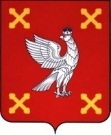 Администрация Шуйского муниципального районаПОСТАНОВЛЕНИЕот 07.11.2023  № 683-пг. ШуяО внесении изменений в постановление Администрации Шуйского муниципального района от 14.06.2013 № 326-п«О системе оплаты труда работников учреждений культуры Шуйского муниципального района»В соответствии со статьями 144, 145 Трудового кодекса Российской Федерации, Федеральным законом от 06.10.2003 № 131- ФЗ «Об общих принципах организации местного самоуправления в Российской Федерации»,  в целях регулирования социально-трудовых отношений в муниципальных учреждениях культуры, подведомственных администрации Шуйского муниципального района, Администрация Шуйского муниципального района постановляет:	1. Внести изменения в постановление Администрации Шуйского муниципального района от 14.06.2013 № 326-п «О системе оплаты труда работников учреждений культуры Шуйского муниципального района», изложив Приложения 1 и 4 к Типовому положению об оплате труда работников муниципальных учреждений культуры, подведомственных администрации Шуйского муниципального района (прилагается).2. Руководителям муниципальных учреждений культуры, подведомственных администрации Шуйского муниципального района, внести изменения в локальные акты учреждений в части перераспределения средств между окладами и выплатами стимулирующего характера.3. Контроль за исполнением настоящего постановления возложить на первого заместителя главы администрации Шуйского муниципального района Соколову О.А. и заместителя главы администрации, начальника финансового управления Хренову С.В.4. Настоящее постановление вступает в силу с момента опубликования и  распространяется на правоотношения, возникающие с 01.01.2024 года. Глава Шуйского муниципального района                                С.А.БабановПриложениек постановлению АдминистрацииШуйского муниципального районаот 07.11. 2023 № 683-пПриложение 1к Типовому положению об оплате трудаработников муниципальных учреждений культуры, подведомственных администрацииШуйского муниципального района1.1. Размеры минимальных окладов (должностных окладов),ставок заработной платы по профессиональнымквалификационным группам и квалификационным уровнямработников культуры, искусства и кинематографии(приказ Министерства здравоохранения и социального развитияРоссийской Федерации от 31.08.2007 N 570 "Об утверждениипрофессиональных квалификационных групп должностейработников культуры, искусства и кинематографии")1.3. Размеры минимальных окладов (должностных окладов),ставок заработной платы по профессиональным квалификационнымгруппам и квалификационным уровням общеотраслевых должностейруководителей, специалистов и служащих(приказ Министерства здравоохранения и социального развитияРоссийской Федерации от 29.05.2008 N 247н "Об утверждениипрофессиональных квалификационных групп общеотраслевыхдолжностей руководителей, специалистов и служащих")1.4.2. Профессиональные квалификационные группыобщеотраслевых профессий рабочих(приказ Министерства здравоохранения и социального развитияРоссийской Федерации от 29.05.2008 N 248н "Об утверждениипрофессиональных квалификационных групп общеотраслевыхпрофессий рабочих")Приложение 4к Типовому положению об оплате трудаработников муниципальных учреждений культуры, подведомственных администрацииШуйского муниципального районаРазмеры минимальных окладов (должностных окладов)по должностям работников, не отнесеннымк профессиональным квалификационным группамКвалификационный уровеньНаименование должностейПовышающий коэффициент по занимаемой должностиМинимальный оклад в рублях12343.Профессиональная квалификационная группа "Должности работников культуры, искусства кинематографии ведущего звена"Методист библиотеки; методист клубного учреждения; специалист по фольклору; специалист по жанрам творчества; специалист по методике клубной работы; главный библиотекарь; главный библиограф; библиотекарь библиограф; редактор библиотеки; специалист по библиотечно – выставочной работе - главный - 1,25;- ведущий - 1,2- высшей категории - 1,15;- первой категории - 1,1;- второй категории - 1,05; 
- третьей категории- 1,03;  
- без категории - 1,0 91874. Профессиональная квалификационная 
группа "Должности
руководящего 
состава учреждений
культуры, искусства кинематографии" Заведующим отделом (сектором) библиотеки; заведующий отделом (сектором) дома (дворца) культуры, научно-методического центра народного творчества, дома народного творчества, центра народной культуры (культуры и досуга) и других аналогичных учреждений и организаций; руководитель клубного формирования - любительского объединения, студии, коллектива самодеятельного искусства.- главный - 1,25; 
- высшей категории -1,15; 
- первой категории -1,1; 
- второй категории -1,05; 
- без категории- 1,0 10018Профессиональная квалификационная  группа  Наименование должностей Квалификационный уровень Повышающий коэффициент по занимаемой должности Минимальный  оклад  в рублях 3. Профессиональная квалификационная группа «Общеотраслевые должности служащих третьего уровня»Бухгалтер; документовед 1 квалификационный уровень1,0 8423Квалификационный уровень Повышающий  коэффициент по 
занимаемой  должности  Профессии рабочих,  отнесенные к квалификационным уровням Минимальный оклад  в рублях Профессиональная квалификационная группа "Общеотраслевые профессии рабочих первого уровня" Профессиональная квалификационная группа "Общеотраслевые профессии рабочих первого уровня" Профессиональная квалификационная группа "Общеотраслевые профессии рабочих первого уровня"  4213 квалификационный уровень 1,0 – 1 квалификационный
разряд;  
1,04 – 2 квалификационный
разряд; 
1,09 – 3 квалификационный
разряд Наименование профессий
рабочих, по которым
предусмотрено присвоение
1, 2 и 3 квалификационных
разрядов в соответствии с
Единым  тарифно-квалификационным 
справочником работ и
профессий рабочих:
уборщик служебных помещений
Профессиональная квалификационная группа "Общеотраслевые
профессии рабочих второго уровня" Профессиональная квалификационная группа "Общеотраслевые
профессии рабочих второго уровня" Профессиональная квалификационная группа "Общеотраслевые
профессии рабочих второго уровня" 49211 квалификационный
уровень 1,0 – 4 квалификационный
разряд;  
1,11 – 5 квалификационный
разряд;Наименование профессий
рабочих, по которым
предусмотрено присвоение
4 и 5 квалификационных
разрядов в соответствии с
Единым 
тарифно-квалификационным 
справочником работ и
профессий рабочих:
водитель автомобиля
 ДолжностиМинимальный оклад 
 в рубляхПовышающий  коэффициент 
 по занимаемой  должностиХудожественный руководитель 10018главный - 1,25;высшей категории - 1,15;первой категории - 1,1;второй категории - 1,05